CRANE AWARDS 2023
ENTRY FORM		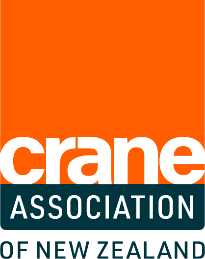 AWARD CATEGORY: Crane Trainee of the YearCriteria 
Showcase your skills, workmanship or special jobs you have been involved in and get industry recognition for your achievements.

Entry CriteriaTrainees must be currently in cranes training or have completed a New Zealand Certificates in Cranes in the past two yearsTrainees must have the support of their employer to submit an applicationEmployers can nominate a trainee and complete the application formEvidence in the form of photographs, references, awards or accolades must accompany the applicationJudging Criteria

Trainees must have:An excellent standard of skill and workmanshipTeamwork skillsCommitment to the job, trade and potential for the industryNominee contact details
Nominator contact details (if different)Entry submission 
Give an example of what the nominee does exceptionally well while working on the job in the following three areas:Teamwork: Time Management: Work Completion: Please list anything else you would like to tell us to support the nominee’s entry (e.g. voluntary or community work, other awards you have received): 
Declaration ☐   I confirm the information is true and accurate and I have read and understood the Terms and Conditions.☐   I acknowledge the nominees employer may be contacted as part of the application process.Full nameMobileEmailCompany NameCompany ContactAddressContact phoneEmail Full nameCurrent role Company nameEmailAddressPhone/mobileDemonstrate the nominee’s commitment to their trade and their potential for the industry:SignedNameDate